Sent March 31, 2021Via Certified MailJulie V. HayesHB Hayes & Associates LLC8225 Farnsworth RoadWaterville OH  43566					RE:	Incomplete Bond						HB Hayes & Associates LLC						A-2011-2258266Dear Ms. Hayes:	Please find under cover of this letter the updated financial instrument filed with the Commission on behalf of HB Hayes & Associates LLC because it is not currently acceptable.  The Commission requires a supplier to file an original bond, letter of credit, continuation certificate, amendment, or other financial instrument as part of a supplier’s licensing requirements under Section 2809(c) of the Pennsylvania Public Utility Code.  The Bond you filed does not contain a signature by the Principal for HB Hayes & Associates LLC at the bottom of the document. The document must include an original "wet" signature, preferably in blue ink, indicating that the Principal agrees to the security.  Please file the corrected, originally signed and sealed security instrument with my office within 20 days of the date of this letter, preferably by overnight delivery. If you are unable to meet this deadline due to the ongoing pandemic emergency of COVID-19, please email Secretary Rosemary Chiavetta at rchiavetta@pa.gov.Sincerely,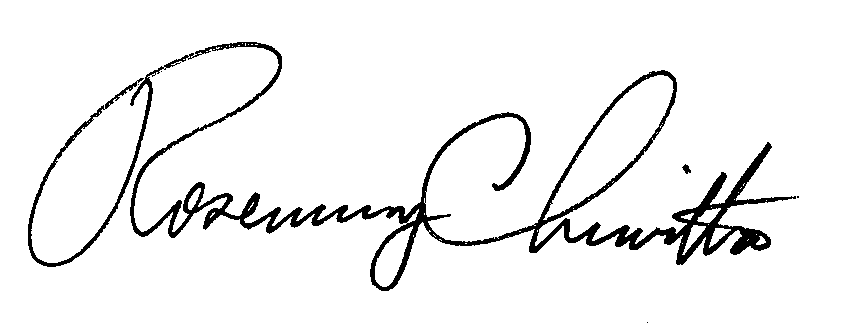 Rosemary ChiavettaSecretary of the CommissionRC: alwEnclosures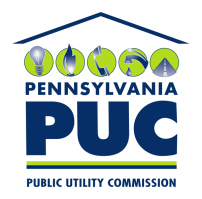  PUBLIC UTILITY COMMISSION400 NORTH STREET, KEYSTONE BUILDING, SECOND FLOORHARRISBURG, PENNSYLVANIA  17120IN REPLY PLEASE REFER TO OUR 